17ое заседание	  				                                 26  созыва                                                                                            «О бюджете сельского поселения Кушманаковский сельсовет муниципального района Бураевский район Республики Башкортостан на 2015 год и на плановый период  2016 и 2017 годов»         В соответствии с Федеральным законом «Об общих принципах организации местного самоуправления в Российской Федерации» Совет сельского поселения Кушманаковский  сельсовет муниципального района Бураевский район Республики Башкортостан решил:          1.Утвердить основные характеристики бюджета сельского поселения Кушманаковский сельсовет муниципального района Бураевский район Республики Башкортостан (далее сельского поселения) на 2015 год:          1) общий объем доходов бюджета сельского поселения в сумме 2418,1 тыс. рублей;          2) общий объем расходов бюджета сельского поселения в сумме 2418,1 тыс. рублей;          3) дефицит бюджета сельского поселения не прогнозируется.2. Утвердить основные характеристики бюджета сельского поселения на плановый период 2016 и 2017 годов:1) прогнозируемый общий объем доходов бюджета сельского поселения на 2016год в сумме 2444,8 тыс. рублей и на 2017 год в сумме 2487,7 тыс. рублей;2) общий объем расходов бюджета сельского поселения на 2016 год в сумме 2444,8 тыс. рублей, в том числе условно утвержденные расходы в сумме 45,9 тыс. рублей и на 2017год в сумме 2487,7 тыс. рублей, в том числе условно утвержденные расходы в сумме 91,8 тыс. рублей;3) дефицит бюджета сельского поселения на 2016-2017 год не прогнозируется.3. Установить, что при зачислении в бюджет сельского поселения безвозмездных поступлений в виде добровольных взносов (пожертвований) юридических и физических лиц для казенного учреждения, находящегося в ведении соответствующего распорядителя средств бюджета сельского поселения, на сумму указанных поступлений увеличиваются бюджетные ассигнования соответствующему распорядителю средств бюджета сельского поселения для последующего доведения в установленном порядке до указанного казенного учреждения лимитов бюджетных обязательств для осуществления расходов, соответствующих целям, на достижение которых предоставлены добровольные взносы (пожертвования).4. Утвердить перечень главных администраторов доходов  бюджета сельского поселения согласно приложению 1 к настоящему Решению.5. Утвердить перечень главных администраторов источников финансирования дефицита бюджета сельского поселения, согласно приложению 2 к настоящему Решению.6. Установить поступления доходов в бюджет сельского поселения:1) на 2015 год согласно приложению 3 к настоящему Решению;2) на плановый период 2016 и 2017 годов согласно приложению 4 к настоящему Решению.7. Обслуживание учреждениями Центрального банка Российской Федерации и кредитными организациями счетов, открытых Администрации сельского поселения, осуществляется в порядке, установленном бюджетным законодательством Российской Федерации.8. Средства, поступающие во временное распоряжение получателей средств бюджета сельского поселения, учитываются на счете, открытом Администрации сельского поселения в учреждениях Центрального банка Российской Федерации или в кредитных организациях с учетом положений бюджетного законодательства Российской Федерации, с отражением указанных операций на лицевых счетах, открытых получателям средств бюджета сельского поселения в Администрации сельского поселения, в порядке, установленном Администрацией сельского поселения.9. Утвердить в пределах общего объема расходов бюджета сельского поселения, установленного пунктом 1 настоящего Решения, распределение бюджетных ассигнований бюджета сельского поселения:1) по разделам,  подразделам, целевым статьям (муниципальным программам сельского поселения и непрограммным направлениям деятельности), группам видам расходов классификации расходов бюджетов:а) на 2015 год согласно приложению 5 к настоящему Решению;б) на плановый период 2016 и 2017 годов согласно приложению 6 к настоящему Решению;2) по целевым статьям (муниципальным программам сельского поселения и непрограммным направлениям деятельности), группам видам расходов классификации расходов бюджетов:а) на 2015 год согласно приложению 7 к настоящему Решению;б) на плановый период 2016 и 2017 годов согласно приложению 8 к настоящему Решению.10. Утвердить общий объем бюджетных ассигнований на исполнение публичных нормативных обязательств на 2015 год в сумме 0 (ноль) тыс. рублей, на 2016 год в сумме 0 (ноль) тыс. рублей и на 2017 год в сумме 0 (ноль) тыс. рублей.11. Утвердить ведомственную структуру расходов бюджета сельского поселения:1) на 2015 год согласно приложению 9 к настоящему Решению;2) на плановый период 2016 и 2017 годов согласно приложению 10 к настоящему Решению.12. Установить, что решения и иные нормативные правовые акты  сельского поселения, предусматривающие принятие новых видов расходных обязательств или увеличение бюджетных ассигнований на исполнение существующих видов расходных обязательств сверх утвержденных в бюджете сельского поселения на 2015 год и на плановый период 2016 и 2017 годов, а также сокращающие его доходную базу, подлежат исполнению при изыскании дополнительных источников доходов бюджета сельского поселения и (или) сокращении бюджетных ассигнований по конкретным статьям расходов бюджета сельского поселения при условии внесения соответствующих изменений в настоящее Решение.13. Проекты решений и иных нормативных правовых актов  сельского поселения, требующие введения новых видов расходных обязательств или увеличения бюджетных ассигнований по существующим видам расходных обязательств сверх утвержденных в бюджете сельского поселения на 2015 год и на плановый период 2016 и 2017 годов либо сокращающие его доходную базу, вносятся только при одновременном внесении предложений о дополнительных источниках доходов бюджета сельского поселения и(или) сокращении бюджетных ассигнований по конкретным статьям расходов бюджета.14. Администрация сельского поселения не вправе принимать решения, приводящие к увеличению в 2015-2017 годах численности муниципальных служащих сельского поселения и работников организаций бюджетной сферы.15. Установить, что получатель средств бюджета сельского поселения при заключении муниципальных контрактов (гражданско-правовых договоров) на поставку товаров, выполнение работ, оказание услуг вправе предусматривать авансовые платежи в размерах, определенных Администрацией сельского поселения.16. Объемы и распределение межбюджетных трансфертов, получаемых из бюджета муниципального района Бураевский район Республики Башкортостан на 2015 год составляют 2033,2 тыс. рублей, на 2016 год – 2004,8 тыс. рублей, 2017 год – 1995,6 тыс. рублей:а) дотации бюджетам поселений на выравнивание бюджетной обеспеченности сельского поселения на 2015 год составляют 486,8 тыс. рублей, на 2016 год – 500,7 тыс. рублей, 2017 год – 502,1 тыс. рублей;б) дотации бюджетам поселений на поддержку мер по обеспечению сбалансированности бюджета сельского поселения на 2015 год составляют 984,1 тыс. рублей, на 2016 год – 941,0 тыс. рублей, 2017 год – 933,4 тыс. рублей;в) субвенции бюджетам поселений на осуществление первичного воинского учета на территориях, где отсутствуют военные комиссариаты на 2015 год составляют 62,3 тыс. рублей, на 2016 год – 63,1 тыс. рублей, на 2017 год – 60,1 тыс. рублей;г) прочие безвозмездные поступления в бюджеты поселений на 2015 год составляют 500 тыс. рублей, на 2016 год – 500 тыс. рублей, 2017 год – 500 тыс. рублей.17. Установить:1) верхний предел муниципального долга сельского поселения на 1 января 2016 года в сумме 0 (ноль) тыс. рублей, на 1 января 2017 года в сумме 0 (ноль) тыс. рублей, на 1 января 2018 года в сумме 0 (ноль) тыс. рублей, в том числе верхний предел долга по муниципальным гарантиям сельского поселения на 1 января 2016 года в сумме 0 (ноль) тыс. рублей, на 1 января 2017 года в сумме 0 (ноль) тыс. рублей, на 1 января 2018 года в сумме 0 (ноль) тыс. рублей.2) предельный объем муниципального долга сельского поселения на 2015 год в сумме 192,4 тыс. рублей, на 2016 год в сумме 220,0 тыс. рублей и на 2017 год в сумме 246,0 тыс. рублей.18. Установить, что остатки средств бюджета сельского поселения по состоянию на 1 января 2015 года в объеме не более одной двенадцатой общего объема расходов бюджета сельского поселения текущего финансового года направляются Администрацией сельского поселения на покрытие временных кассовых разрывов, возникающих в ходе исполнения бюджета сельского поселения.19. Включить в бюджет сельского поселения расходы на формирование резервного фонда Администрации сельского поселения в сумме 0,5 тыс. рублей.20. Установить в соответствии с пунктом 3 статьи 217 Бюджетного кодекса Российской Федерации следующие основания для внесения в ходе исполнения настоящего Решения изменений в показатели сводной бюджетной росписи бюджета сельского поселения, связанные с особенностями исполнения бюджета сельского поселения и (или) перераспределения бюджетных ассигнований между  распорядителями средств бюджета сельского поселения:1) использование образованной в ходе исполнения бюджета сельского поселения экономии по отдельным разделам, подразделам, целевым статьям, группам видов расходов классификации расходов бюджетов;2) использование остатков средств бюджета сельского поселения на 1 января 2015 года;3) использование средств Резервного фонда Администрации сельского поселения;4) принятие Администрацией сельского поселения решений об утверждении программ сельского поселения и о внесении изменений в программы сельского поселения.21. Контроль за исполнением настоящего решения возложить на комиссию по бюджетам, налогам, вопросам собственности, предпринимательству и малому бизнесу (Мавлиева М.Х.).22. Настоящее решение вступает в силу 01 января 2015 года и действует до 31 декабря 2015 года.          23. Опубликовать данное решение после его принятия и подписания в установленном порядке на информационном стенде Администрации сельского поселения и на официальном сайте Администрации сельского поселения.Председатель СоветаСельского поселения Кушманаковский сельсоветМуниципального районаБураевский район:                                                                       А.А.Ахмеров                            Д. Кушманаково15 декабря 2014 года№170Перечень главных администраторов доходов бюджета сельского поселения Кушманаковский сельсовет муниципального района Бураевский район  Республики Башкортостан<1> В части доходов, зачисляемых в бюджет поселения Кушманаковский сельсовет муниципального района Бураевский район Республики Башкортостан в пределах компетенции главных администраторов доходов бюджета поселения  Кушманаковский сельсовет муниципального района Бураевский район Республики Башкортостан.<2> Администраторами доходов бюджета поселения Кушманаковский сельсовет муниципального района Республики Башкортостан по статьям, подстатьям  подгруппам группы доходов «2 00 00000 00 – безвозмездные поступления» в части доходов от возврата остатков субсидий, субвенций и иных межбюджетных трансфертов, имеющих целевое назначение, прошлых лет (в части доходов, зачисляемых в бюджет поселения  Кушманаковский сельсовет муниципального района Республики Башкортостан) являются уполномоченные органы местного самоуправления поселения, а также созданные ими казенные учреждения, предоставившие соответствующие межбюджетные трансферты.Администраторами доходов бюджета поселения Кушманаковский сельсовет муниципального района Республики Башкортостан по статьям, подстатьям подгруппам группы доходов «2 00 00000 00 – безвозмездные поступления» являются уполномоченные органы местного самоуправления поселения, а также созданные ими казенные учреждения, являющиеся получателями указанных средств.Приложение 2к решению Совета сельского поселения Кушманаковский сельсовет муниципального района Бураевский район Республики Башкортостанот  15 декабря . № 170Перечень главных администраторов источников финансирования дефицита бюджета сельского поселения Кушманаковский сельсовет  муниципального района Бураевский район  Республики Башкортостан                                                                                                      Приложение 3 к   решению Совета сельского поселения Кушманаковский сельсовет муниципального  района Бураевский район Республики Башкортостанот  15 декабря  . № 170Поступление доходов в бюджет сельского поселения Кушманаковский сельсовет муниципального района Бураевский район Республики Башкортостан на 2015 год										     (тыс. руб.)                                                                                       Приложение 4 к   решению Совета сельского поселения Кушманаковский сельсовет муниципального  района Бураевский район Республики Башкортостанот  15 декабря  . № 170Поступлениедоходов в бюджет сельского поселения  Кушманаковский сельсовет муниципального района Бураевский район Республики Башкортостан на 2016-2017 годы                                                                                                             (тыс. руб.)                                                                                                     Приложение 5к   решению Совета сельского поселения Кушманаковский сельсовет муниципального  района Бураевский район Республики Башкортостанот 15  декабря  . № 170Распределение бюджетных ассигнований  сельского поселения Кушманаковский сельсовет муниципального района Бураевский районРеспублики Башкортостан на 2015 год по разделам, подразделам, целевым статьям (муниципальным программам муниципального района Бураевский район Республики Башкортостан и непрограммным направлениям деятельности), группам видов расходов классификации расходов бюджетов                                                                                                                                    (тыс.рублей)Приложение 6к   решению Совета сельского поселения Кушманаковский сельсовет муниципального  района Бураевский район Республики Башкортостанот  15 декабря  . № 170Распределение бюджетных ассигнований  из бюджета сельского поселения Кушманаковский сельсовет муниципального района Бураевский район Республики Башкортостан на 2015 год по разделам, подразделам, целевым статьям (муниципальным программам муниципального района Бураевский район Республики Башкортостан и не программным направлениям деятельности), группам видов расходов классификации расходов бюджетов                                                                                                                                    (тыс.рублей)                                                      Приложение 7к   решению Совета сельского поселения Кушманаковский сельсовет муниципального  района Бураевский район Республики Башкортостанот 15  декабря  . № 170Распределение бюджетных ассигнований сельского поселения Кушманаковский сельсовет муниципального района Бураевский район  Республики Башкортостан на 2015 год по целевым статьям (муниципальным  программам сельского поселения Кушманаковский сельсовет муниципального района Бураевский район Республики Башкортостан и непрограммным направлениям деятельности), группам видов расходов классификациирасходов бюджетов                                                                   (тыс.рублей)                                                                                                                                                  Приложение 8к   решению Совета сельского поселения Кушманаковский сельсовет муниципального  района Бураевский район Республики Башкортостанот  15 декабря  . № 170Распределение бюджетных ассигнований сельского поселения Кушманаковский сельсовет муниципального района Бураевский район  Республики Башкортостан на 2016-2017 года по целевым статьям (муниципальным  программам сельского поселения Кушманаковский сельсовет муниципального района Бураевский район Республики Башкортостан и непрограммным направлениям деятельности), группам видов расходов классификациирасходов бюджетов (тыс.рублей)Приложение 9к   решению Совета сельского поселения Кушманаковский сельсовет муниципального  района Бураевский район Республики Башкортостанот 15  декабря  . № 170                            Ведомственная структура расходов бюджета               муниципального района Бураевский район Республики              Башкортостан на 2015 год                                       (тыс.рублей)Приложение 10к   решению Совета сельского поселения Кушманаковский сельсовет муниципального  района Бураевский район Республики Башкортостанот 15  декабря  . № 170                    Ведомственная структура расходов бюджета               муниципального района Бураевский район Республики                   Башкортостан на 2016-2017 годы                                                                                                                            (тыс.рублей)БАШКОРТОСТАН  РЕСПУБЛИКАҺЫБОРАЙ РАЙОНЫМУНИЦИПАЛЬ РАЙОНЫНЫҢКУШМАНАК АУЫЛ СОВЕТЫАУЫЛ БИЛӘМӘҺЕ СОВЕТЫ452970, Ҡушманаҡ ауылы Роберт Әхмәтғалиев урамы, 62Тел. 2-62-40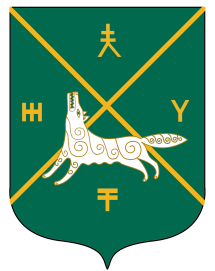 РЕСПУБЛИКА  БАШКОРТОСТАНСОВЕТ СЕЛЬСКОГО  ПОСЕЛЕНИЯКУШМАНАКОВСКИЙ  СЕЛЬСОВЕТ   МУНИЦИПАЛЬНОГО РАЙОНА БУРАЕВСКИЙ  РАЙОН 452970, д. Кушманаково, ул. Роберта Ахметгалиева, 62Тел. 2-62-40Приложение 1                                                                        к  решению Совета сельскогопоселения Кушманаковский сельсовет муниципального района                                                                     Бураевский район Республики Башкорстан от 15 декабря 2014 года № 170Код бюджетной классификации Российской Федерации  Код бюджетной классификации Российской Федерации  Наименование главного адми-нистра-торадоходов бюджета  поселения Наименование 123791Администрация сельского поселения Кушманаковский сельсовет муниципального района Бураевский район Республики Башкортостан791 1 08 04020 01 0000 110Государственная пошлина за совершение нотариальных действий  должностными лицами органов местного самоуправления, уполномоченными в соответствии с законодательными актами Российской Федерации на совершение нотариальных действий7911 13 01995 10 0000 130Прочие доходы от оказания платных услуг (работ) получателями средств бюджетов сельских поселений7911 13 02065 10 0000 130Доходы, поступающие в порядке возмещения расходов, понесенных в связи с эксплуатацией  имущества сельских поселений7911 13 02995 10 0000 130Прочие доходы от компенсации затрат  бюджетов сельских поселений7911 16 23051 10 0000 140Доходы от возмещения ущерба при возникновении страховых случаев по обязательному страхованию гражданской ответственности, когда выгодоприобретателями выступают получатели средств бюджетов сельских поселений1237911 16 23052 10 0000 140Доходы от возмещения ущерба при возникновении иных страховых случаев, когда выгодоприобретателями выступают получатели средств бюджетов сельских поселений7911 16 32000 10 0000 140Денежные взыскания, налагаемые в возмещение ущерба, причиненного в результате незаконного или нецелевого использования бюджетных средств (в части бюджетов сельских поселений)7911 16 90050 10 0000 140Прочие поступления от денежных взысканий (штрафов) и иных сумм в возмещение ущерба, зачисляемые в бюджеты сельских поселений7911 17 01050 10 0000 180Невыясненные поступления, зачисляемые в бюджеты сельских поселений7911 17 05050 10 0000 180Прочие неналоговые доходы бюджетов сельских поселений7911 17 14030 10 0000 180Средства самообложения граждан, зачисляемые в бюджеты сельских поселений7912 00 00000 00 0000 000Безвозмездные поступления <1>Иные доходы бюджета сельского поселения Кушманаковский сельсовет муниципального района  Бураевский район Республики Башкортостан, администрирование которых может осуществляться главными администраторами доходов бюджета сельского поселения Кушманаковский сельсовет муниципального района Бураевский район  Республики Башкортостан в пределах их компетенции1 11 03050 10 0000 120Проценты, полученные от предоставления бюджетных кредитов внутри страны за счет средств бюджетов сельских поселений1 11 09015 10 0000 120Доходы от распоряжения правами на результаты интеллектуальной деятельности военного, специального и двойного назначения, находящимися в собственности сельских поселений1 11 09025 10 0000 120Доходы от распоряжения правами на результаты научно-технической деятельности, находящимися в собственности сельских поселений1 11 09045 10 0000 120Прочие поступления от использования имущества, находящегося в собственности 123поселений (за исключением имущества муниципальных бюджетных и автономных учреждений,  а также имущества унитарных предприятий, в том числе казенных)1 12 04051 10 0000 120Плата за использование лесов, расположенных на землях иных категорий, находящихся в собственности сельских поселений, в части платы по договору купли-продажи лесных насаждений1 12 04052 10 0000 120Плата за использование лесов, расположенных на землях иных категорий, находящихся в собственности сельских поселений, в части арендной платы1 13 01995 10 0000 130Прочие доходы от оказания платных услуг (работ) получателями средств бюджетов сельских поселений1 13 02065 10 0000 130Доходы, поступающие в порядке возмещения расходов, понесенных в связи с эксплуатацией  имущества сельских поселений1 13 02995 10 0000 130Прочие доходы от компенсации затрат  бюджетов сельских поселений1 14 01050 10 0000 410Доходы от продажи квартир, находящихся в собственности сельских поселений1 14 03050 10 0000 410Средства от распоряжения и реализации конфискованного и иного имущества, обращенного в доходы сельских поселений (в части реализации основных средств по указанному имуществу)1 14 03050 10 0000 440Средства от распоряжения и реализации конфискованного и иного имущества, обращенного в доходы сельских поселений (в части реализации материальных запасов по указанному имуществу)1 14 04050 10 0000 420Доходы от продажи нематериальных активов, находящихся в собственности сельских поселений1 15 02050 10 0000 140Платежи, взимаемые органами управления (организациями) сельских поселений за выполнение определенных функций1 16 18050 10 0000 140Денежные взыскания (штрафы) за нарушение бюджетного законодательства (в части бюджетов сельских поселений)1 16 23051 10 0000 140Доходы от возмещения ущерба при возникновении страховых случаев по обязательному страхованию гражданской 123ответственности, когда выгодоприобретателями выступают  получатели средств бюджетов сельских поселений1 16 23052 10 0000 140Доходы от возмещения ущерба при возникновении иных страховых случаев, когда выгодоприобретателями выступают получатели средств бюджетов сельских поселений1 16 32000 10 0000 140Денежные   взыскания,   налагаемые    в                                возмещение   ущерба,   причиненного   в результате незаконного  или  нецелевого использования  бюджетных   средств   (в части бюджетов сельских поселений)1 16 90050 10 0000 140Прочие поступления от денежных взысканий (штрафов) и иных сумм в возмещение ущерба, зачисляемые в бюджеты сельских поселений1 17 01050 10 0000 180Невыясненные поступления, зачисляемые в бюджеты сельских поселений1 17 05050 10 0000 180Прочие неналоговые доходы бюджетов сельских поселений2 00 00000 00 0000 000Безвозмездные поступления <1>, <2>Код бюджетной классификации Российской Федерации  Код бюджетной классификации Российской Федерации  Наименование администратора источника финансирования дефицита бюджета сельского поселения Кушманаковский сельсовет муниципального района Бураевский район  Республики БашкортостанКод адми-нистра-тораисточников дефицита бюджета сельского поселения Кушманаковский сельсовет муниципального района  Бураевский район Республики БашкортостанНаименование администратора источника финансирования дефицита бюджета сельского поселения Кушманаковский сельсовет муниципального района Бураевский район  Республики Башкортостан123791Администрация сельского поселения Кушманаковский сельсовет муниципального района Бураевский район Республики Башкортостан79101050201100000510Увеличение прочих остатков денежных средств бюджетов сельских поселений 79101050201100000610Уменьшение остатков денежных средств бюджетов сельских поселений79101030000100000710Получение кредитов от других бюджетов бюджетной системы Российской Федерации бюджету сельского поселения в валюте Российской Федерации79101030000100000810Погашение кредитов от других бюджетов бюджетной системы Российской Федерации бюджету сельского поселения в валюте Российской ФедерацииКодбюджетной классификации РФНаименование кода группы, подгруппы,  статьи,  подстатьи, элемента,  программы (подпрограммы) кода экономической классификации доходовСумма123Всего2418,1 1000000000 0000 000Налоговые и неналоговые доходы384,9 1010000000 0000 000Налог на прибыль, доходы11,0 1010200001 0000 110Налог на доходы физических лиц11,0 1010201001 0000 110Налог на доходы физических лиц с доходов, источником которых является налоговый агент, за исключением доходов, в отношении которых исчисление и уплата налога осуществляются в соответствии со статьями 227, 227.1 и 228 Налогового кодекса Российской Федерации11,0 1050000000 0000 000Налоги на совокупный доход15,0 1050300000 0000 110Единый сельскохозяйственный налог15,0 1050301001 0000 110Единый сельскохозяйственный налог15,01060000000 0000 000Налог на имущество345,01060100000 0000 110Налог на имущество физических лиц85,01060103010 0000 110Налог на имущество физических лиц, взимаемый по ставкам, применяемым к объектам налогообложения, расположенным в границах поселений85,01060600000 0000 110Земельный налог260,01060601310 0000 110Земельный налог, взимаемый по ставкам, установленным в соответствии с подпунктом 1 пункта 1 статьи 394 Налогового кодекса Российской Федерации и применяемым к объектам налогообложения, расположенным в 210,0123границах поселений1060602310 0000 110Земельный налог, взимаемый по ставкам, установленным в соответствии с подпунктом 2 пункта 1 статьи 394 Налогового кодекса Российской Федерации и применяемым к объектам налогообложения, расположенным в границах поселений50,01080000000 0000 000Государственная пошлина7,01080400001 0000 110Государственная пошлина за совершение нотариальных действий (за исключением действий, совершаемых консульскими учреждениями Российской Федерации)7,01080402001 0000 110Государственная пошлина  за совершение нотариальных действий должностными лицами органов местного самоуправления, уполномоченными в соответствии с законодательными актами Российской Федерации на совершение нотариальных действий7,01110000000 0000 000Доходы от использования имущества, находящегося в государственной и муниципальной собственности5,91110500000 0000 120Доходы, получаемые в виде арендной либо иной платы за передачу в возмездное пользование государственного и муниципального имущества (за исключением имущества бюджетных и автономных учреждений, а также имущества государственных и муниципальных унитарных предприятий, в том числе казенных)5,91110503000 0000 120Доходы от сдачи в аренду имущества, находящегося в оперативном управлении органов государственной власти, органов местного самоуправления, государственных внебюджетных фондов и созданных ими учреждений (за исключением имущества бюджетных и автономных учреждений)5,91110503510 0000 120Доходы от сдачи в аренду имущества, находящегося в оперативном управлении органов управления поселений и созданных ими учреждений (за исключением имущества муниципальных бюджетных и автономных учреждений)5,91160000000 0000 000Штрафы, санкции, возмещение 1,0123ущерба1165100002 0000 140Денежные взыскания (штрафы), установленные законами субъектов Российской Федерации за несоблюдение муниципальных правовых актов1,01165104002 0000 140Денежные взыскания (штрафы), установленные законами субъектов Российской Федерации за несоблюдение муниципальных правовых актов, зачисляемые в бюджеты поселений1,02000000000 0000 000Безвозмездные перечисления2033,22020000000 0000 000Безвозмездные поступления от других бюджетов бюджетной системы РФ, кроме бюджетов государственных внебюджетных фондов2033,22020100000 0000 151Дотации бюджетам субъектов Российской Федерации и муниципальных образований1470,92020100110 0000 151Дотации бюджетам поселений на выравнивание уровня бюджетной обеспеченности 486,82020100310 0000 151Дотации бюджетам поселений на поддержку мер по обеспечению сбалансированности бюджетов984,12020300000 0000 151Субвенции бюджетам субъектов Российской Федерации и муниципальных образований62,32020301500 0000 151Субвенции бюджетам на осуществление первичного воинского учета на территориях, где отсутствуют военные комиссариаты62,32020301510 0000 151Субвенции бюджетам поселений на осуществление первичного воинского учета на территориях, где отсутствуют военные комиссариаты62,32020400000 0000 151Иные межбюджетные трансферты500,02020499900 0000 151Прочие межбюджетные трансферты, передаваемые бюджетам500,02020499910 7502 151Прочие межбюджетные трансферты, передаваемые бюджетам поселений на благоустройство территорий населенных пунктов сельских поселений300,02020499910 7503 151Прочие межбюджетные трансферты, передаваемые бюджетам на осуществление дорожной деятельности в границах сельских поселений200,0Кодбюджетной классификации РФНаименование кода группы, подгруппы,  статьи,  подстатьи, элемента,  программы (подпрограммы) кода экономической классификации доходов2016          20171234Всего2444,82487,71000000000 0000 000Налоговые и неналоговые доходы440,0492,11010000000 0000 110Налог на прибыль, доходы11,09,01010200001 0000 110Налог на доходы физических лиц11,09,01010201001 0000 110Налог на доходы физических лиц с доходов, источником которых является налоговый агент, за исключением доходов, в отношении которых исчисление и уплата налога осуществляются в соответствии со статьями 227, 227.1 и 228 Налогового кодекса Российской Федерации11,09,01050000000 0000 000Налоги на совокупный доход15,016,01050300000 0000 110Единый сельскохозяйственный налог15,016,01050301001 0000 110Единый сельскохозяйственный налог15,016,01060000000 0000 000Налог на имущество357,0363,01060100000 0000 110Налог на имущество физических лиц86,086,01060103010 0000110Налог на имущество физических лиц, взимаемый по ставкам, применяемым к объектам налогообложения, расположенным 86,086,01234в границах поселений1060600000 0000 110Земельный налог271,0277,01060601310 0000 110Земельный налог, взимаемый по ставкам, установленным в соответствии с подпунктом 1 пункта 1 статьи 394 Налогового кодекса Российской Федерации и применяемым к объектам налогообложения, расположенным в границах поселений221,0227,01060602310 0000 110Земельный налог, взимаемый по ставкам, установленным в соответствии с подпунктом 2 пункта 1 статьи 394 Налогового кодекса Российской Федерации и применяемым к объектам налогообложения, расположенным в границах поселений50,050,01080000000 0000 000Государственная пошлина4,05,01080400001 0000 110Государственная пошлина за совершение нотариальных действий (за исключением действий, совершаемых консульскими учреждениями Российской Федерации)4,05,01080402001 0000 110Государственная пошлина  за совершение нотариальных действий должностными лицами органов местного самоуправления, уполномоченными в соответствии с законодательными актами Российской Федерации на совершение нотариальных действий4,05,01110000000 0000 000Доходы от использования имущества, находящегося в государственной и муниципальной собственности6,16,31110500000 0000 120Доходы, получаемые в виде арендной либо иной платы за передачу в возмездное пользование государственного и муниципального имущества (за исключением имущества бюджетных и автономных учреждений, а также имущества государственных и муниципальных 6,16,31234унитарных предприятий, в том числе казенных)1110503000 0000 120Доходы от сдачи в аренду имущества, находящегося в оперативном управлении органов государственной власти, органов местного самоуправления, государственных внебюджетных фондов и созданных ими учреждений (за исключением имущества бюджетных и автономных учреждений)6,16,31110503510 0000 120Доходы от сдачи в аренду имущества, находящегося в оперативном управлении органов управления поселений и созданных ими учреждений (за исключением имущества муниципальных бюджетных и автономных учреждений)6,16,31160000000 0000 000Штрафы, санкции, возмещение ущерба1,01,01165100002 0000 140Денежные взыскания (штрафы), установленные законами субъектов Российской Федерации за несоблюдение муниципальных правовых актов1,01,01165104002 0000 140Денежные взыскания (штрафы), установленные законами субъектов Российской Федерации за несоблюдение муниципальных правовых актов, зачисляемые в бюджеты поселений1,01,01170000000 0000 000Прочие неналоговые доходы 45,991,81170500000 0000 180Прочие неналоговые доходы45,991,81170505010 0000 180Прочие неналоговые доходы бюджетов поселений45,991,82000000000 0000 000Безвозмездные перечисления2004,81995,62020000000 0000 000Безвозмездные поступления от других бюджетов бюджетной системы РФ, кроме бюджетов государственных внебюджетных фондов2004,81995,62020100000 0000 151Дотации бюджетам субъектов Российской Федерации и муниципальных образований1441,71435,512342020100110 0000 151Дотации бюджетам поселений на выравнивание уровня бюджетной обеспеченности 500,7502,12020100310 0000 151Дотации бюджетам поселений на поддержку мер по обеспечению сбалансированности бюджетов941,0933,42020300000 0000 151Субвенции бюджетам субъектов Российской Федерации и муниципальных образований63,160,12020301500 0000 151Субвенции бюджетам на осуществление первичного воинского учета на территориях, где отсутствуют военные комиссариаты63,160,12020301510 0000 151Субвенции бюджетам поселений на осуществление первичного воинского учета на территориях, где отсутствуют военные комиссариаты63,160,12020400000 0000 151Иные межбюджетные трансферты500,0500,02020499900 0000 151Прочие межбюджетные трансферты, передаваемые бюджетам500,0500,02020499910 7502 151Прочие межбюджетные трансферты, передаваемые бюджетам поселений500,0500,0НаименованиеРзПрЦсрВрСумма12345ВСЕГО2418,1ОБЩЕГОСУДАРСТВЕННЫЕ ВОПРОСЫ01001604,7Функционирование высшего должностного лица субъекта РФ и органа местного самоуправления0102474,4Непрограммные расходы01029900000474,4Глава муниципального образования 01029900203474,4Фонд оплаты труда и страховые взносы01029900203100474,4Непрограммные расходы010499000001129,8Аппарат органов муниципального образования010499002041129,8Расходы на выплаты персоналу в целях обеспечения выполнения функций государственными (муниципальными)  органами, казенными учреждениями, органами управления государственными внебюджетными фондами01049900204100696,2Закупка товаров, работ и услугдля государственных (муниципальных) нужд01049900204200400,8Иные бюджетные ассигнования0104990020480032,812345Резервные фонды 01110,5Резервные фонды местных администраций011199007500,5Закупка товаров, работ и услугдля государственных (муниципальных) нужд011199007508000,5НАЦИОНАЛЬНАЯ ОБОРОНА020062,3Мобилизационная и вневойсковая подготовка020362,3Муниципальная программа «Осуществление первичного воинского учета на территориях, где отсутствуют военные комиссариаты, за счет средств федерального бюджета» на 2015-.г.0203010000062,3Подпрограмма «Осуществление первичного воинского учета на территориях, где отсутствуют военные комиссариаты, за счет средств федерального бюджета»0203011511862,3«Осуществление первичного воинского учета на территориях, где отсутствуют военные комиссариаты, за счет средств федерального бюджета»0203011511862,3Фонд оплаты труда и страховые взносы0203011511810062,3НАЦИОНАЛЬНАЯ БЕЗОПАСНОСТЬ И ПРАВООХРАНИТЕЛЬНАЯ ДЕЯТЕЛЬНОСТЬ0300116,0Обеспечение противопожарной безопасности0310116,0Муниципальная программа «Обеспечения противопожарной безопасности сельского поселения  МР БР РБ»03100200000116,0«Подпрограмма обеспечения противопожарной безопасности сельского поселения  МР БР РБ»03100212000116,0Обеспечение противопожарной 03100212430116,012345безопасностиПрочая закупка товаров, работ и услуг для государственных (муниципальных) нужд03100212430200116,0НАЦИОНАЛЬНАЯ ЭКОНОМИКА040034,6Социальная поддержка населения твердым топливом040234,6Муниципальная программа «Предоставления субсидий на твердое топливо населению сельского поселения  МР БР РБ» на 2015-2017г.г.0402030000034,6Подпрограмма «Предоставления субсидий на твердое топливо населению сельского поселения Кушманаковский сельсовет МР БР РБ» 0402031000034,6Мероприятия в топливно- энергетической области04020310000        34,6Иные бюджетные ассигнования0402031034880034,6Дорожное хозяйство04091610000200,0Муниципальная программа «Благоустройство населенных пунктов сельского поселения»04091610315200,0Благоустройство населенных пунктов сельского поселения04091610315200,0ЖИЛИЩНО-КОММУНАЛЬНОЕ ХОЗЯЙСТВО0500300,0Благоустройство0503300,0Муниципальная программа «Благоустройство населенных пунктов сельского поселения  МР БР РБ на 2015-.г.» 05031600000300,0Подпрограмма «Благоустройство населенных пунктов сельского поселения   МР БР РБ»05031610000500,0Иные бюджетные ассигнования05031610605300,0Закупка товаров, работ и услугдля государственных (муниципальных) нужд05031610605200300,012345МОЛОДЕЖНАЯ ПОЛИТИКА07000,5Муниципальная программа «Развитие молодежной политики в сельском поселении  МР БР РБ» на 2015-2017 годы»070717000000,5Подпрограмма «Развитие молодежной политики в  сельском поселении Кушманаковский сельсовет МР БР РБ»070717100000,5Проведение мероприятий с молодежью070717143190,5 Выполнение функций органами местного самоуправления070717143192000,5КУЛЬТУРА0800100,0Муниципальная программа» Развитие культуры, искусства в сельском поселении Кушманаковский сельсовет МР БР РБ»на 2015-.г08010600000100,0Подпрограмма «Развитие культуры в  сельском поселении Кушманаковский сельсовет МР БР08010610000100,0Дворцы и дома культуры08010614409100,0Закупка товаров, работ и услугдля государственных (муниципальных)нужд08010614409200100,0НаименованиеРзПрЦсрВрсуммасуммаНаименованиеРзПрЦсрВр2016 год2017 год123456ВСЕГО2444,82487,7ОБЩЕГОСУДАРСТВЕННЫЕ ВОПРОСЫ01001684,71684,7Функционирование высшего должностного лица субъекта РФ и органа местного самоуправления0102474,4474,4Непрограммные  расходы01029900000474,4474,4Глава муниципального образования 01029900203474,4474,4Фонд оплаты труда и страховые взносы01029900203100474,4474,4Аппарат органов муниципального образования010499002041209,81209,8Расходы на выплаты персоналу в целях обеспечения выполнения функций государственными (муниципальными)  органами, казенными учреждениями, органами управления государственными внебюджетными фондами01049900204100696,2696,2Закупка товаров, работ и услуг для государственных (муниципальных) нужд01049900204200480,8480,8Иные бюджетные ассигнования0104990020480032,832,8Резервные фонды местных 011199007500,50,5123456администрацийЗакупка товаров, работ и услугдля государственных (муниципальных) нужд011199007502000,50,5НАЦИОНАЛЬНАЯ ОБОРОНА020063,160,1Мобилизационная и вневойсковая подготовка020363,160,1Муниципальная программа «Осуществление первичного воинского учета на территориях, где отсутствуют военные комиссариаты, за счет средств федерального бюджета на 2015-.г.»0203010000063,160,1Подпрограмма «Осуществление первичного воинского учета на территориях, где отсутствуют военные комиссариаты, за счет средств федерального бюджета»0203011000063,160,1Осуществление первичного воинского учета на территориях, где отсутствуют военные комиссариаты, за счет средств федерального бюджета0203011511863,160,1Фонд оплаты труда и страховые взносы0203011511810063,160,1НАЦИОНАЛЬНАЯ  БЕЗОПАСНОСТЬ И ПРАВООХРАНИТЕЛЬНАЯ ДЕЯТЕЛЬНОСТЬ0300116,0116,0Обеспечение противопожарной безопасности0310116,0116,0Муниципальная программа «Обеспечения противопожарной безопасности сельского поселения  МР БР РБ»03100200000116,0116,0Подпрограмма «Обеспечения противопожарной безопасности сельского поселения  МР БР РБ»03100212000116,0116,0Обеспечение противопожарной безопасности03100212430116,0116,0Прочая закупка товаров, работ и услуг для государственных (муниципальных) нужд03100212430200116,0116,0123456НАЦИОНАЛЬНАЯ  ЭКОНОМИКА040034,634,6Социальная поддержка населения твердым топливом040234,634,6Муниципальная программа «Предоставления субсидий на твердое топливо населению сельского поселения  МР БР РБ» на 2015-2017г.г.0402030000034,634,6Подпрограмма «Предоставления субсидий на твердое топливо населению сельского поселения Кушманаковский сельсовет МР БР РБ» 0402031000034,634,6Иные бюджетные ассигнования0402031000034,634,6Мероприятия в топливно- энергетической области0402031000000034,634,6Жилищно-коммунальное хозяйство0500500,0500,0Благоутройство0503500,0500,0Муниципальная программа «Благоустройство населенных пунктов сельского поселения  МР БР РБ на 2015-2017 годы»05030400000500,0500,0Подпрограмма «Благоустройство населенных пунктов сельского поселения Кушманаковский сельсовет МР БР РБ»05030410000500,0500,0Благоустройство населенных пунктов05030410605500,0500,0Закупка товаров, работ и услуг для государственных (муниципальных нужд)                                                                 05030410605200500,0500,0МОЛОДЕЖНАЯ ПОЛИТИКА07000,50,5Муниципальная программа «Развитие молодежной политики в сельском поселении  МР БР РБ» на 2015-2017 годы»070717000000,50,5Подпрограмма « Развитие молодежной политики в  сельском поселении Кушманаковский сельсовет МР БР РБ»070717100000,50,5Проведение мероприятий с 070717143190,50,5123456молодежью Выполнение функций органами местного самоуправления070717143192000,50,5Условно утвержденные расходы9999999900099945,991,8НаименованиеЦсрВрСумма1234ВСЕГО2418,1Муниципальная программа «Осуществление первичного воинского учета на территориях, где отсутствуют военные комиссариаты, за счет средств федерального бюджета» на 2015-2017г.г.010000062,3Подпрограмма «Осуществление первичного воинского учета на территориях, где отсутствуют военные комиссариаты, за счет средств федерального бюджета»011000062,3Осуществление первичного воинского учета на территориях, где отсутствуют военные комиссариаты, за счет средств федерального бюджета011511862,3Фонд оплаты труда и страховые взносы011511810062,3Муниципальная программа обеспечения противопожарной безопасности сельского поселения  МР БР РБ020000062,3Подпрограмма «Обеспечения противопожарной безопасности сельского поселения  МР БР РБ»0212000116,0Обеспечение противопожарной безопасности0212430116,01234Прочая закупка товаров, работ и услуг для государственных (муниципальных) нужд0212430200116,0Муниципальная программа «Предоставления субсидий на твердое топливо населению сельского поселения  МР БР РБ»на 2015-2017г.г.030000024,6Подпрограмма «Предоставления субсидий на твердое топливо населению сельского поселения Кушманаковский сельсовет МР БР РБ» 031000034,6Мероприятия в топливно- энергетической области031034834,6Иные бюджетные ассигнования030034880034,6Дорожное хозяйство1610000200,0Муниципальная программа «Благоустройство населенных пунктов сельского поселения»1610315200,0Благоустройство населенных пунктов сельского поселения1610315200200,0Муниципальная программа «Благоустройство населенных пунктов сельского поселения Кушманаковский  сельсовет МР БР РБ на 2015-.г.» 1600000300,0Подпрограмма «Благоустройство населенных пунктов сельского поселения Кушманаковский сельсовет МР БР РБ»1610000300,0Благоустройство населенных пунктов1610605300,0Закупка товаров, работ и услугдля государственных (муниципальных) нужд1610605200300,0Муниципальная программа «Развитие молодежной политики в сельском поселении  МР БР РБ» на 2015-2017 годы»17000000,5Подпрограмма « Развитие молодежной политики в  сельском поселении Кушманаковский сельсовет МР БР РБ»17100000,5Проведение мероприятий с молодежью17143190,5 Выполнение функций органами местного самоуправления17143192000,5Муниципальная программа «Развитие культуры,искусства в сельском поселении  МР БР РБ»на 2015-.г.0600000100,0Подпрограмма «Развитие культуры в 0614409100,01234сельском поселении Кушманаковский сельсовет МР БР РБ»Дворцы и дома культуры0614409200100,0Непрограммные расходы99000001604,7Глава муниципального образования 9900203474,4Фонд оплаты труда и страховые взносы9900203100474,4Аппарат органов муниципального образования99002041129,8Расходы на выплаты персоналу в целях обеспечения выполнения функций государственными (муниципальными)  органами, казенными учреждениями, органами управления государственными внебюджетными фондами9900204100696,2Закупка товаров, работ и услугдля государственных (муниципальных) нужд9900204200400,8Иные бюджетные ассигнования990020480032,8Резервные фонды0,5Резервные фонды местных администраций99007500,5Закупка товаров, работ и услугдля государственных (муниципальных) нужд99007502000,5НаименованиеЦсрВрСуммаСуммаНаименованиеЦсрВр2017г12345ВСЕГО2444,82487,7Муниципальная программа «Осуществление первичного воинского учета на территориях, где отсутствуют военные комиссариаты, за счет средств федерального бюджета» на 2015-.г.010000063,160,1Подпрограмма «Осуществление первичного воинского учета на территориях, где отсутствуют военные комиссариаты, за счет средств федерального бюджета»011000063,160,1Осуществление первичного воинского учета на территориях, где отсутствуют военные комиссариаты, за счет средств федерального бюджета011511863,160,1Фонд оплаты труда и страховые взносы011511810063,160,1Муниципальная программа «Обеспечения противопожарной безопасности сельского поселения  МР БР РБ»0200000116,0116,0Подпрограмма «Обеспечения противопожарной безопасности сельского поселения Кушманаковский 0212000116,0116,012345сельсовет МР БР РБ»Обеспечение противопожарной безопасности0212430116,0116,0Прочая закупка товаров, работ и услуг для государственных (муниципальных) нужд0212430200116,0116,0Муниципальная программа «Предоставления субсидий на твердое топливо населению сельского поселения  МР БР РБ»на 2015-2017г.г.030000034,634,6Подпрограмма «Предоставления субсидий на твердое топливо населению сельского поселения Кушманаковский сельсовет МР БР РБ» 031000034,634,6Мероприятия в топливно- энергетической области031000034,634,6Иные бюджетные ассигнования0402031034834,634,6Муниципальная программа «Благоустройство населенных пунктов сельского поселения  МР БР РБ на 2015-.г.» 0400000500,0500,0Подпрограмма «Благоустройство населенных пунктов сельского поселения Кушманаковский сельсовет МР БР РБ»0410000500,0500,0Благоустройство населенных пунктов0410605500,0500,0Закупка товаров, работ и услугдля государственных (муниципальных) нужд0410605200500,0500,0Муниципальная программа «Развитие молодежной политики в сельском поселении  МР БР РБ» на 2015-2017 годы»17000000,50,5Подпрограмма « Развитие молодежной политики в  сельском поселении Кушманаковский сельсовет МР БР РБ»17100000,50,5Проведение мероприятий с молодежью17143190,50,5 Выполнение функций органами местного самоуправления17143192000,50,5Непрограммные расходы9900000  1684,7  1684,7Глава муниципального образования 9900203474,4474,412345Фонд оплаты труда и страховые взносы9900203100474,4474,4Аппарат органов муниципального образования99002041209,81209,8Расходы на выплаты персоналу в целях обеспечения выполнения функций государственными (муниципальными)  органами, казенными учреждениями, органами управления государственными внебюджетными фондами9900204100696,2696,2Закупка товаров, работ и услугдля государственных (муниципальных) нужд9900204200480,8480,8Иные бюджетные ассигнования990020480032,832,8Резервные фонды местных администраций99007500,50,5Закупка товаров, работ и услугдля государственных (муниципальных) нужд99007502000,50,5Условно утвержденные расходы999900099945,991,8НаименованиеВед-воЦсрВрСумма12345ВСЕГО2418,1Непрограммные расходы79199000001604,7Глава муниципального образования 7919900203474,4Фонд оплаты труда и страховые взносы7919900203100474,4Аппарат органов муниципального образования79199002041129,8Расходы на выплаты персоналу в целях обеспечения выполнения функций государственными (муниципальными)  органами, казенными учреждениями, органами управления государственными внебюджетными фондами9900204100696,2Закупка товаров, работ и услугдля государственных (муниципальных) нужд7919900204200400,8Иные бюджетные ассигнования791990020480032,8Резервные фонды местных администраций79199007500,5Закупка товаров, работ и услугдля государственных (муниципальных) нужд79199007502000,5Муниципальная программа «Осуществление первичного воинского учета на территориях, где отсутствуют военные комиссариаты, за счет средств федерального бюджета» на 2015-.г.791010000062,312345Подпрограмма «Осуществление первичного воинского учета на территориях, где отсутствуют военные комиссариаты, за счет средств федерального бюджета»791011000062,3Осуществление первичного воинского учета на территориях, где отсутствуют военные комиссариаты, за счет средств федерального бюджета791011511862,3Фонд оплаты труда и страховые взносы791011511810062,3Муниципальная программа «Обеспечения противопожарной безопасности сельского поселения  МР БР РБ»7910200000116,0Подпрограмма «Обеспечения противопожарной безопасности сельского поселения  МР БР РБ»7910212000116,0Обеспечение противопожарной безопасности7910212430116,0Прочая закупка товаров, работ и услуг для государственных (муниципальных) нужд7910212430200116,0Муниципальная программа «Предоставления субсидий на твердое топливо населению сельского поселения  МР БР РБ»на 2015-2017г.г.791030000034,6Подпрограмма «Предоставления субсидий на твердое топливо населению сельского поселения Кушманаковский сельсовет МР БР РБ»791031000034,6Мероприятия в топливно- энергетической области791031000034,6Иные бюджетные ассигнования791031034880034,6Дорожное хозяйство7911610000200,00Муниципальная программа «Благоустройство населенных пунктов сельского поселения»7911610315200,0Благоустройство населенных пунктов сельского поселения7911610315200200,012345Муниципальная программа «Благоустройство населенных пунктов сельского поселения  МР БР РБ на 2015-.г.» Непрограммные расходы7911600000300,0Подпрограмма «Благоустройство населенных пунктов сельского поселения Кушманаковский сельсовет МР БР РБ»7911610000300,0Благоустройство населенных пунктов7911610605300,0Закупка товаров, работ и услугдля государственных (муниципальных) нужд7911610605200300,0Муниципальная программа «Развитие молодежной политики в сельском поселении  МР БР РБ» на 2015-2017 годы»79117000000,5Подпрограмма « Развитие молодежной политики в  сельском поселении Кушманаковский сельсовет МР БР РБ»79117100000,5Проведение мероприятий с молодежью79117143190,5 Выполнение функций органами местного самоуправления79117143192000,5Муниципальная программа «Развитие культуры ,искусства в сельском поселении Кушманаковский  сельсовет МР  БР РБ»на 2015-2017  г.7910600000100,0Подпрограмма «Развитие культуры в сельском поселении Кушманаковский сельсовет МР БР РБ7910610000100,0Закупка товаров,работ и услуг для государственных нужд7910614409200100,0НаименованиеВед-воЦсрВрсуммасуммаНаименованиеВед-воЦсрВр123456ВСЕГО2444,82487,7Непрограммные расходы79199000001684,71684,7Глава муниципального образования 7919900203474,4474,4Фонд оплаты труда и страховые взносы7919900203100474,4474,4Аппарат органов муниципального образования79199002041209,81209,8Расходы на выплаты персоналу в целях обеспечения выполнения функций государственными (муниципальными)  органами, казенными учреждениями, органами управления государственными внебюджетными фондами7919900204100696,2696,2Закупка товаров, работ и услугдля государственных (муниципальных) нужд7919900204200480,8480,8Иные бюджетные ассигнования791990020480032,832,8Резервные фонды местных администраций79199007500,50,5Закупка товаров, работ и услугдля государственных (муниципальных) нужд79199007502000,50,5Муниципальная программа «Осуществление первичного воинского учета на территориях, где отсутствуют военные комиссариаты, за счет средств федерального бюджета» на 2015-.г.791010000063,160,1123456Подпрограмма «Осуществление первичного воинского учета на территориях, где отсутствуют военные комиссариаты, за счет средств федерального бюджета»791011000063,160,1Осуществление первичного воинского учета на территориях, где отсутствуют военные комиссариаты, за счет средств федерального бюджета791011511863,160,1Фонд оплаты труда и страховые взносы791011511810063,160,1Муниципальная программа «Обеспечения противопожарной безопасности сельского поселения  МР БР РБ»7910200000116,0116,0Подпрограмма «Обеспечения противопожарной безопасности сельского поселения  МР БР РБ»7910212000116,01126,0Обеспечение противопожарной безопасности7910212430116,0116,0Прочая закупка товаров, работ и услуг для государственных (муниципальных) нужд7910212430200116,0116,0Муниципальная программа «Предоставления субсидий на твердое топливо населению сельского поселения  МР БР РБ» на 2015-2017г.г.791030000034,634,6Подпрограмма «Предоставления субсидий на твердое топливо населению сельского поселения Кушманаковский сельсовет МР БР РБ» 791031000034,634,6Мероприятия в топливно- энергетической области791031000034,634,6Иные бюджетные ассигнования791031034880034,634,6Муниципальная программа «Благоустройство населенных пунктов сельского поселения  МР БР РБ на 2015-.г.» 7910400000500,0500,0123456Подпрограмма «Благоустройство населенных пунктов сельского поселения Кушманаковский сельсовет МР БР РБ»7910410000500,0500,0Благоустройство населенных пунктов7910410605500,0500,0Закупка товаров, работ и услуг для государственных (муниципальных) нужд7910410605200500,0500,0Муниципальная программа «Развитие молодежной политики в сельском поселении  МР БР РБ» на 2015-2017 годы»79117000000,50,5Подпрограмма « Развитие молодежной политики в  сельском поселении Кушманаковский сельсовет МР БР РБ»79117100000,50,5Проведение мероприятий с молодежью79117143190,50,5 Выполнение функций органами местного самоуправления79117143192000,50,5Условно утвержденные расходы791999900099945,991,8